от 20 июля 2016 года № 328О признании утратившим силу постановление от 10 июня 2016 года № 241Руководствуясь Федеральным законом от 25 декабря 2008 г. № 273-ФЗ "О противодействии коррупции", Указом Президента Российской Федерации от 01.07.2010 № 821 "О комиссиях по соблюдению требований к служебному поведению федеральных государственных служащих и урегулированию конфликта интересов", Указом Главы Республики Марий Эл от 06.06.2012 
№ 63 "О Порядке образования комиссий по соблюдению требований к служебному поведению муниципальных служащих и урегулированию конфликта интересов в органах местного самоуправления в Республике Марий Эл", Уставом муниципального образования "Килемарский муниципальный район", решением Собрания депутатов муниципального образования "Килемарский муниципальный район" от 20 июля 2016 года 
№ 128 «О комиссии по соблюдению требований к служебному поведению муниципальных служащих и урегулированию конфликта интересов в муниципальном образовании «Килемарский муниципальный район» администрация муниципального образования "Килемарский муниципальный район" п о с т а н о в л я е т:Признать утратившим силу постановление администрации Килемарского муниципального района 10 июня 2016 года № 241 «О комиссии по соблюдению требований к служебному поведению муниципальных служащих и урегулированию конфликта интересов в муниципальном образовании «Килемарский муниципальный район» (в новой редакции).КИЛЕМАР МУНИЦИПАЛЬНЫЙ РАЙОНЫНАДМИНИСТРАЦИЙ АДМИНИСТРАЦИЯКИЛЕМАРСКОГО МУНИЦИПАЛЬНОГО РАЙОНАПУНЧАЛПОСТАНОВЛЕНИЕГлава администрацииКилемарского муниципального районаЛ. Толмачева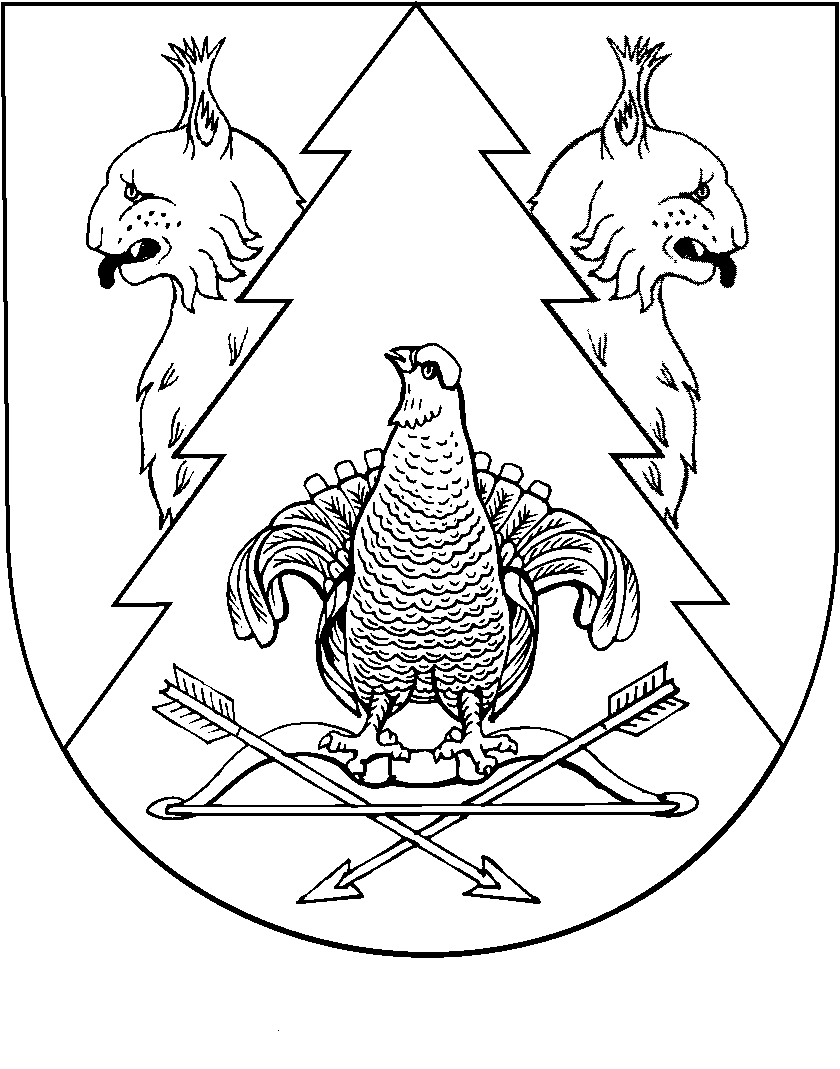 